OBAVIJEST RODITELJIMAO MODELU UKIDANJA SAMOIZOLACIJE U OSNOVNIM I SREDNJIM ŠKOLAMA UZ PROVOĐENJE REDOVITOG DOBROVOLJNOG TESTIRANJA UČENIKAS obzirom na povećani broj samoizolacija učenika u osnovnim i srednjim školama i s ciljem održavanja nastave uživo, po modelu A, Ministarstvo znanosti i obrazovanja razradilo je u suradnji s Hrvatskim zavodom za javno zdravstvo model ukidanja samoizolacija u osnovnim i srednjim školama uz provođenje dobrovoljnog samotestiranja učenika. Provođenjem mjere dobrovoljnog samotestiranja učenika u potpunosti bi se ukinula obveza samoizolacije za učenike koji su u školi ili izvan nje bili u kontaktu sa zaraženom osobom, a nemaju simptome bolesti i imali su negativan rezultat testa, čime bi se povećalo praćenje nastave uživo u prostorijama škole. Samotestiranje na SARS-CoV-2 brzim antigenskim testovima je dobrovoljno i besplatno te se obavlja jedanput tjedno. Preporuka je se da se učenici samotestiraju ponedjeljkom prije nastave (ili nedjeljom prije spavanja), testiranje se može obaviti i neki drugi dan u tjednu koji odredi škola. Važno je da se samotestiranje provodi jedanput tjedno i da razmak između dva testiranja bude podjednak.Kao od početka pandemije, učenici ne dolaze u školu ako imaju simptome zarazne bolesti (npr. povišena tjelesna temperatura, kašalj, teškoće u disanju, poremećaj osjeta njuha i okusa, grlobolja, proljev, povraćanje), već se javljaju izabranom liječniku koji odlučuje o testiranju na COVID-19. U petak će biti dostavljene prve isporuke SARS-CoV-2 testova za provođenje mjere samotestiranja za dva tjedna. Zajedno s testovima bit će i upute proizvođača za provođenje samotestiranja. Svakom učeniku trebalo bi podijeliti dva testa, što bi trebalo biti dovoljno za provođenje mjere samotestiranja dva tjedna, kao i za provođenje testiranja onog razrednog odjela u kojem se pojavi pozitivan rezultat testa pojedinog učenika u prvom tjednu provođenja mjere. Ostala količina testova bit će dostavljena u tjednu tijekom školskih praznika ili početkom tjedna nakon školskih praznika, koja će biti dostatna za nastavak provođenje mjere još tri tjedna. Ukoliko se utvrdi da je neki od učenika pozitivan potrebno je ponovo testirati cijeli razred. Škola će učenicima podijeliti dodatne testove za samotestiranje prvi sljedeći dan nakon saznanja o pozitivitetu te je potrebno obaviti samotestiranje na dan primitka testova. Prema uputama proizvođača nije uputno da učenici mlađi od 16 godina provode samotestiranje bez nadzora ili pomoći odraslih osoba. Svakom roditelju će biti dostavljena obavijest za roditelje/skrbnike i zajedno s testovima dostavite upute proizvođača za provođenje samotestiranja. Roditelji/skrbnici koji nisu suglasni s provedbom mjere samotestiranja ispunjavaju obrazac/izjavu u privitku i dostavljaju ga učitelju/razredniku. U slučaju da roditelji/skrbnici obrascem/izjavom potvrđuju da ne žele provoditi mjeru samotestiranja učenika, tim učenicima će se omogućiti redovito praćenje nastave, no u slučaju kontakta s pozitivnom osobom neće biti izuzeti od karantene. Učenici koji su u slučaju kontakta s pozitivnom osobom oslobođeni karantene sukladno uputama HZJZ-a (upute su objavljene na poveznici: https://www.hzjz.hr/wpcontent/uploads/2021/11/Postupanje-s-oboljelima-bliskim-kontaktima-oboljelih-i-prekidizolacije-i-karantene-ver19.pdf) mogu, ovisno o dogovoru škole i roditelja/skrbnika, sudjelovati u rutinskom samotestiranju na dva načina: kao i ostali učenici ili na način da se samotestiraju samo u slučaju pozitivnog slučaja u njihovu razrednom odjelu; u ovom slučaju učenici će također dobiti dva testa budući da je preporuka HZJZa da se trebaju testirati odmah nakon posljednjeg kontakta te je preporučljivo da se testiraju i 5 - 7 dana od kontakta s pozitivnom osobom. Učenici koji su u slučaju kontakta s pozitivnom osobom oslobođeni karantene sukladno uputama HZJZ-a, a odlukom roditelja/skrbnika ne žele sudjelovati u rutinskom samotestiranju, provode u vlastitom aranžmanu samotestiranje odmah nakon kontakta i 5 - 7 dana od kontakta s pozitivnom osobom. Dijeljenje kućanstva s osobom koja je pozitivna predstavlja veći rizik za zarazu od boravka u školi ili na izvanškolskim aktivnostima. Učenici koji nisu oslobođeni samoizolacije temeljem preboljenja ili cijepljenja sukladno dokumentu „Postupanje s oboljelima, bliskim kontaktima oboljelih i prekid izolacije i karantene“ Hrvatskog zavoda za javno zdravstvo, ako dijele kućanstvo s pozitivnom osobom mogu biti oslobođeni samoizolacije: • ako sudjeluju u redovitom samotestiranju učenika, i • ako se samotestiraju u vlastitom aranžmanu svaka dva dana tijekom izolacije i još 7 dana nakon izolacije pozitivnog ukućana. U slučaju pozitivnog brzog antigenskog testa na SARS-COV-2 za samotestiranje, postupa se sukladno Uputama HZJZ-a i test se potvrđuje PCR testom ili brzim antigenskim testom (BAT) u zdravstvenoj ustanovi ili ovlaštenom laboratoriju ili ordinaciji na teret HZZO-a.  Roditelji/skrbnici javljaju izabranom liječniku obiteljske medicine ili pedijatru i razredniku odnosno školi, a učenik je u izolaciji do zaprimanja rezultata PCR ili BAT testa te nakon zaprimanja rezultata testa ako je rezultat potvrdnog testa pozitivan. Učenicima kojima je izrečena samoizolacija unazad tjedan dana te im samoizolacija traje u vrijeme prvog rutinskog samotestiranja, u slučaju negativnog rezultata kreću u školu, a izrečena samoizolacija se administrativno automatski centralno prekida te roditelji/skrbnici ne trebaju javljati liječniku da liječnik prekine samoizolaciju. Ako je rezultat pozitivan, učenik ostaje kod kuće u izolaciji te se roditelji/skrbnici javljaju liječniku. Zahvaljujemo svim roditeljima na spremnosti, radu i prilagodbi u odgovoru na COVID-19 pandemiju i nadam se da ćemo zajedničkim naporima dostići cilj da što više učenika prati nastavu i ove školske godine u svojim učionicama. 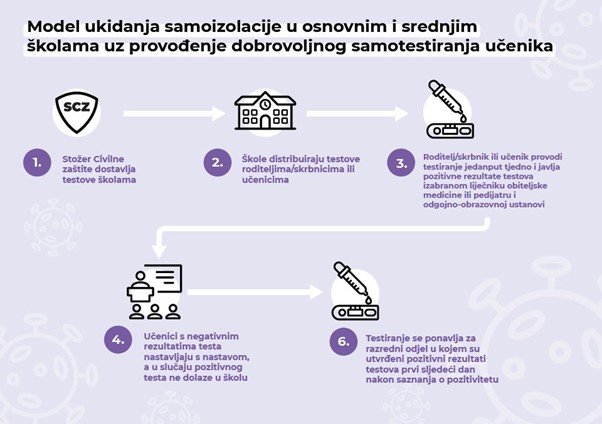 